CHARTER REVISION COMMISSION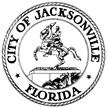                       City-Wide Strategic Planning SubcommitteeBetzy Santiago, ChairAGENDAFebruary 27, 20201:00 p.m.-3:00p.m.1. 	Call to Order2.	Approval of Minutes of February 6, 2020 Meeting3.       Remarks from Chair4.	Commission Updates & Discussion5.       Public Comment (As time allows)6.       Adjourn